LEI Nº. 436, DE 21 DE MARÇO DE 2019.“Dispõe sobre a nova redação do artigo 264, da lei Municipal n° 411, de 22 de Dezembro de 2017 e inclusão de subitem no Anexo I, da mesma lei, dando outras providências”.O PREFEITO MUNICIPAL DE PINDAÍ, ESTADO DA BAHIA, no uso de suas atribuições legais, faz saber que a Câmara Municipal de Pindaí, Estado da Bahia, aprovou e eu sanciono a seguinte Lei Ordinária: Art. 1º. Fica incluído no Anexo I, da Lei Municipal nº. 411/2017, o subitem “B3.6”, que indica novo empreendimento no enquadramento para licenciamento ambiental de impacto local.   Art. 2º. O artigo 264, da Lei municipal n° 411/2017, passa a vigorar com a seguinte redação: Art. 264. Os recursos do Fundo Municipal de Meio Ambiente serão aplicados unicamente e mediante deliberação do Conselho Municipal de Defesa do Meio Ambiente, em:ações para a implementação da Política Municipal de Meio Ambiente;ações de educação ambiental, como campanhas, elaboração edição e publicação de material informativo e outras ações voltados para a coletividade;ações para a implementação do Plano Municipal de Meio Ambiente;ações de fortalecimento institucional da Secretaria de Agricultura e Meio Ambiente e do Conselho de Defesa do Meio Ambiente;Obras de infraestrutura;aquisição de bens e equipamentos para as instalações do Conselho de Defesa do Meio Ambiente e estruturação da Secretaria de Agricultura e Meio Ambiente para a operacionalização do licenciamento, monitoramento e fiscalização ambiental,estudos e pesquisas de meio ambiente;ações conjuntas de caráter ambiental que envolvam os órgãos do SISMUMA;capacitação dos técnicos ambientais e conselheiros de meio ambiente;apoio financeiro a ações e projetos específicos de educação, preservação, conservação, defesa, melhoria e recuperação ambiental propostos por entidades ambientalistas cadastradas, com personalidade de direito privado sem fins econômicos ou lucrativos;ações de recuperação ambiental.Parágrafo único. O Conselho Municipal de Defesa do Meio Ambiente poderá aprovar outras aplicações para os recursos do Fundo Municipal de Meio Ambiente – FMMA que, acatadas pelo Poder Executivo, serão implementadas em obediência ao disposto nesta lei.Art. 3º. Permanecem inalteradas todas as demais disposições que constam na Lei Municipal nº. 411/2017.Art. 4º. Esta lei entra em vigor na data de sua publicação, revogando-se todas as disposições em contrário.GABINETE DO PREFEITO MUNICIPAL DE PINDAÍ, Estado da Bahia, em 21 de março de 2019.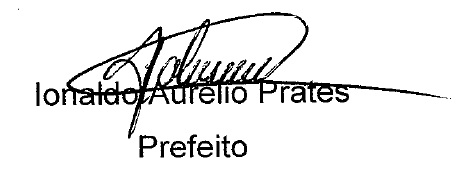 ANEXO I – TIPOLOGIA E PORTE DOS EMPREENDIMENTOS E ATIVIDADES SUJEITOS AO LICENCIAMENTO AMBIENTALCÓDIGOTIPOLOGIAUNIDADE DE MEDIDAPORTEPOTENCIAL POLUIDORCOMPETÊNCIACOMPETÊNCIACOMPETÊNCIACÓDIGOTIPOLOGIAUNIDADE DE MEDIDAPORTEPOTENCIAL POLUIDORNÍVEL 1NÍVEL 2NÍVEL 3DIVISÃO B: MINERAÇÃODIVISÃO B: MINERAÇÃODIVISÃO B: MINERAÇÃODIVISÃO B: MINERAÇÃODIVISÃO B: MINERAÇÃODIVISÃO B: MINERAÇÃODIVISÃO B: MINERAÇÃODIVISÃO B: MINERAÇÃOGrupo B3: Minerais Utilizados na Construção Civil, Ornamentos e OutrosGrupo B3: Minerais Utilizados na Construção Civil, Ornamentos e OutrosGrupo B3: Minerais Utilizados na Construção Civil, Ornamentos e OutrosGrupo B3: Minerais Utilizados na Construção Civil, Ornamentos e OutrosGrupo B3: Minerais Utilizados na Construção Civil, Ornamentos e OutrosCLASSE DO EMPREENDIMENTOCLASSE DO EMPREENDIMENTOCLASSE DO EMPREENDIMENTOB3.6Área de Empréstimo(Atividades de execução de aberturas de vias de transporte, trabalho de terraplenagem e de edificações que possam implicar trabalhos de movimentação de material in natura)terras ou de desmonte de material in naturaÁrea Total (m²)Pequeno < 500Médio ≥ 500<1000Grande ≥ 1000<1500PC1, C2e C4C1, C2e C4C1, C2e C4